Southminster Presbyterian Church9th Sunday after Pentecost or 21st Sunday of Covid19 August 2, 20209:30 a.m. Find the link for the service on one of these sites:1) our Facebook page: https://www.facebook.com/SouthminsterGlenEllyn/
2) our web site: https://www.southminsterpc.org/worship-videos
3) our YouTube channel:
https://www.youtube.com/channel/UCPgWICngOvkmR1OXgCG_wiA/videosPlease set your phone on airplane mode in the sanctuary during the service. 1	Gathering Music: Selections from Glory to God Hymnal: 494 to 510You’re at the right place online if you’re hearing the gathering music. It is on a loop and lasts for 15 minutes. 2	Welcome, Announcements, and Moment for Mission 3	Improvisational Prelude  4	Call to Worship  	  		Leader:	In these moments of isolation 
 		and wondering what tomorrow might bring,
 		let us lift our voices to God.	Liturgist (for All):	We will call on the One who promises to hear us,
 		and better – to listen to our hearts and souls.	Leader:	In days of uncertainty, when the future seems unclear,
 		in life, in death, in every moment, God deals graciously with us.	Liturgist (for All):	We will rejoice in the One who is with us,
 		walking with us, opening our eyes, touching our heart.	Leader:	As God’s people, we know that the Bread of life is for us,
 		even as we hunger for hope, life, joy, healing for our brokenness.	Liturgist (for All):	Just as we do with the cup of salvation, 		we will lift our hearts in thanksgiving to our God. 5	Hymn 664:  	Morning Has Broken 	Morning has broken like the first morning;Blackbird has spoken like the first bird.Praise for the singing! Praise for morning!Praise for them, springing, fresh from the Word!6	Prayer of Confession  (unison)Loving God, we confess that we do not always choose the path you would have us take. We can offer words of healing and hope but tend to hold them close to us in these times. We had hoped to find Jesus but often never notice him in the people around us. Oh, how foolish we are to think we can go on without your mercy, Lord God. Through Jesus Christ, our Lord and Savior, you judge us impartially from the depths of your heart, so we may be born anew by your grace, to continue the journey into your future. Amen.       	(Time of silence for personal prayer and confession)    7	Declaration of the Grace of God/Assurance of Pardon 	(Romans 8:34)	Leader:	Hear the good news! Who is in a position to condemn?	Liturgist (for All):	Only Christ, and Christ died for us,	Leader:	Christ rose for us,	Liturgist (for All):	Christ reigns in power for us; Christ prays for us.	Leader:	Friends, believe the good news of the gospel:	Liturgist (for All):	In Jesus Christ we are forgiven!8	Response 582:  	Glory to God, Whose Goodness Shines on Me Glory to God, whose goodness shines on me,And to the Son, whose grace has pardoned me,And to the Spirit, whose love has set me free.As it was in the beginning, is now and ever shall be. Amen.World without end, without end. Amen.World without end, without end. Amen.World without end, without end. Amen.As it was in the beginning, is now and ever shall be. Amen. 9	The Passing of the Peace		Let’s learn to share peace with sign language. See the photo below to see how to sign “love.”10	Word with Children 		Sarah Allen11	Prayer for Illumination    (unison)	Triune God,
Discern in our hearts
The will you would have us desire,
The love you would shape in our world, and
The grace that will enable us.Amen.12	Scripture Lessons: 	Acts 2:36-41 		Luke 24:13-3513	Sermon:	“Along the Way”  	Rev. Delmar Meester14	Saying What We Believe/Affirmation of Faith  (unison)			 		      The Apostles’ Creed [Ecumenical]I believe in God, the Father almighty, creator of heaven and earth.I believe in Jesus Christ, God’s only Son, our Lord, who was conceived by the Holy Spirit, 
born of the Virgin Mary, suffered under Pontius Pilate, was crucified, died, and was buried; 
he descended to the dead. On the third day he rose again; he ascended into heaven, he is seated at the right hand of the Father, and he will come to judge the living and the dead.I believe in the Holy Spirit, the holy catholic Church, the communion of saints, the forgiveness of sins, the resurrection of the body, and the life everlasting. Amen.15	Hymn 515: 	I Come with Joy 	I come with joy, a child of God,Forgiven, loved, and free,The life of Jesus to recall,In love laid down for me,In love laid down for me.	Offering of Ourselves and Our Gifts16	Offertory:  	Open My Eyes, That I May See	(Hymnal 451)17	*Doxology 		Hymnal 606Praise God, from whom all blessings flow;Praise Him all creatures here below;Praise Him above, ye heavenly host;Praise Father, Son, and Holy Ghost. Amen.18	Prayer of Dedication	Service of the Lord’s Supper              19	Invitation 	[We extend an invitation to the Lord’s Supper to all who have been baptized. You do not need to be 
 	a member of this congregation or a Presbyterian to share in this meal. We remember that access to
	the Table is not a right conferred upon the worthy, but a privilege given to believers who come in 
 	faith, repentance, and love.]20 	Great Prayer of Thanksgiving  	Leader:	The Lord be with you.	Liturgist (for All):	And also with you.	Leader:	Lift up your hearts.	Liturgist (for All):	We lift them to the Lord.	Leader:	Let us give thanks to the Lord our God. 	Liturgist (for All):	It is right to give our thanks and praise.21	    The minister gives thanks…22	The congregation sings: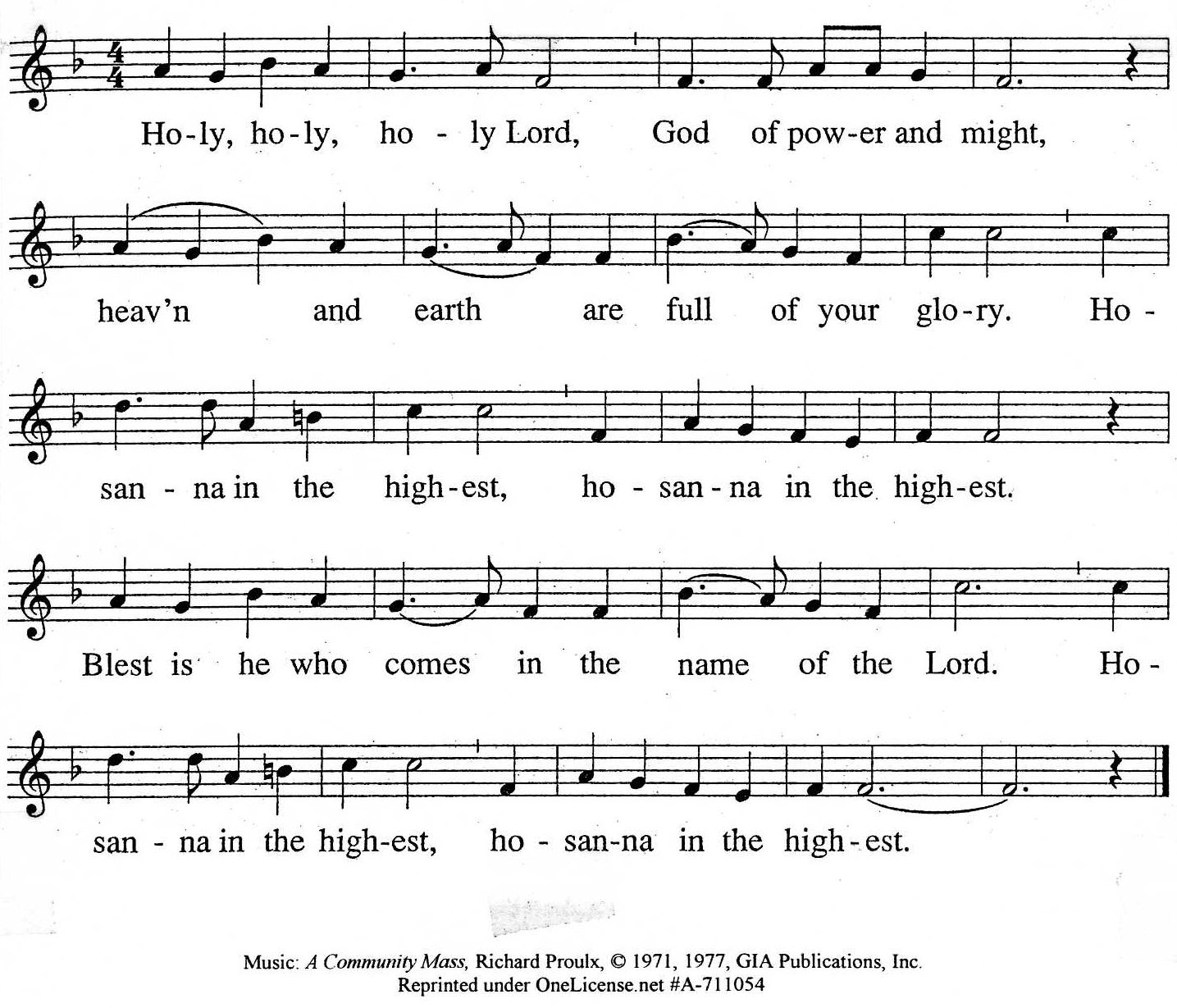 23	The minister continues the Thanksgiving…	Dying you destroyed our death,	Rising you restored our life.	Lord Jesus, come in glory.The minister continues with Intercessions for the Church and the World
and Prayers of the People…	Leader:	Lord, in your mercy,	Liturgist (for All):	hear our prayers.	Our Lord’s PrayerOur Father who art in heaven, hallowed be thy name. Thy kingdom come, thy will be done, on earth as it is in heaven. Give us this day our daily bread; and forgive us our debts, 
as we forgive our debtors; and lead us not into temptation, but deliver us from evil. 
For thine is the kingdom and the power and the glory, forever. Amen.	Words of Institution 	Communion24	Communion Music: 	 This Is the Feast of Victory   	(Hymnal 513)25	Prayer26	Hymn 340:   	This Is My Song This is my song, O God of all the nations,A song of peace for lands afar and mine.This is my home, the country where my heart is;Here are my hopes, my dreams, my holy shrine;But other hearts in other lands are beatingWith hopes and dreams as true and high as mine.27	Charge and Benediction   	Leader:	Now go and serve the Lord,	Liturgist (for All):	For we are blessed to be a blessing! Alleluia! Amen!28	PostludeParticipants and Technical CrewGuest preacher: Rev. Delmar MeesterLiturgist/Worship Host: Sarah Allen     Musicians: Tom Anderson, David Kozich     Tech support: David Kozich   The flowers today are from Ralph and Caroline Linde, celebrating their 58th wedding anniversary.   In American Sign Language, the sign for “love” is made 
by crossing both hands over the middle of your chest.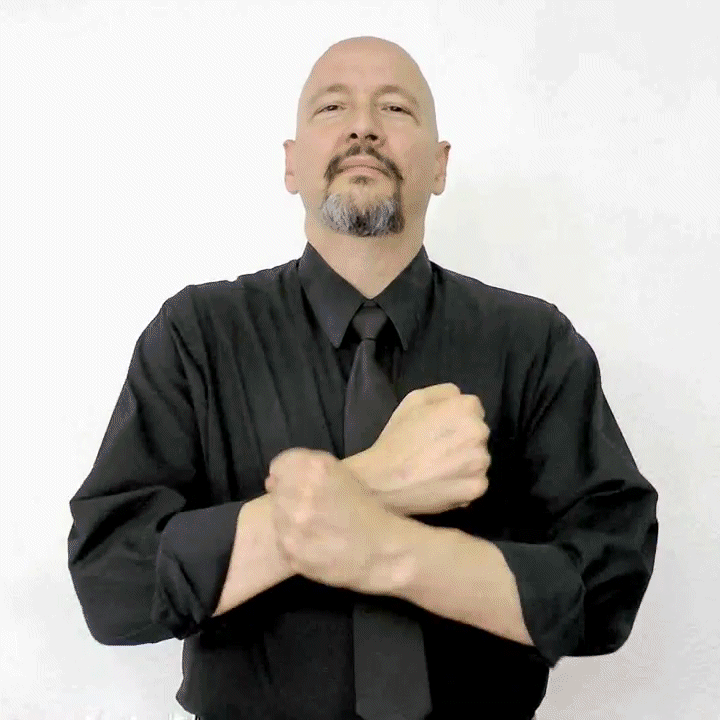 Our Sunday morning Zoom fellowship is scheduled as a recurring meeting through August 23. Join us Sundays at 10:30 a.m.!
Join Zoom Meeting: https://us02web.zoom.us/j/88323219478
Meeting ID: 883 2321 9478
If you’ve never used Zoom before, when you click on the link above you will get instructions for how to download – it’s free. To join the meeting, you will be asked to connect with video and then also with audio. It sounds a bit complicated but it’s really fairly easy. And then you’ll be able to see and hear everyone else who has signed on!
You are invited to join us on Facebook (https://www.facebook.com/SouthminsterGlenEllyn/), where we have a live sharing of “Heart to Heart” Tuesday-Friday at 4:16 p.m. Until August 14, Heart to Heart will be hosted by people from the Southminster Household of Faith. 
Watch for the broadcasts by the following members who have agreed to host Heart to Heart!
August 4 Jay Lerch
August 5 Melissa Hammer
August 6 Sean Salins
August 7 Would you like to volunteer?
August 11 Sarah Allen
August 12 Paul & Linda Wolf Jeziorski
August 13 Steve Sanders
August 14 Sandy Lopata 

We’re also live on Sunday morning for worship at 9:30 a.m. 
Find us at https://www.facebook.com/SouthminsterGlenEllyn/

You can also find links to recordings of the weekday sessions and Sunday services posted on our web site: https://www.southminsterpc.org/worship-videos or by going to our YouTube channel:
https://www.youtube.com/channel/UCPgWICngOvkmR1OXgCG_wiA/videos

Sunday Morning Adult Ed. Bible Study: Our Sunday morning study of the book on James will continue on Aug. 16th after Blair returns from vacation. So, you have time to read it over and over and over again until then!
Youth: Our next Pizza & Games is Aug. 16th. More information of other summer fun is coming soon. Enjoy the summer!Tonight at 6:00 we are holding a baccalaureate service for our high school and college graduates. If you would like to join us via Zoom for this service, email blair@southminsterpc.org by noon. Note from Christine Olfelt: 
Our Thursday night virtual thematic Bible Study is proving to engender interesting conversation. But there will be no session this week while I am on vacation August 2-9 without internet or cellphone access. Christine O.Until August 15, it’s time to 
WATCH YOUR “GIFTS GROW”

The coronavirus of 2020 has brought about many changes, including to Gifts Grow.
For a little over 4 weeks, you have an opportunity to give a donation to your favorite Southminster-sponsored mission organization and have your mission dollars matched. Please take advantage of this opportunity to help others. During this pandemic, most organizations are seeing an increase in the number of people they serve. 

When you donate a gift of $50 to any one of these mission, Southminster will contribute an additional gift of $50 to the same mission; a $15 gift is matched with $15, and so on.  Please take advantage of this opportunity to watch your mission “Gifts Grow.” 

Program restrictions:
Gifts must be received by August 15, 2020.
You must designate your gift to a mission mentioned below.
Write a check to SPC and write out GIFTS GROW on the memo line AND include a note as to the mission you wish to support.
If we receive more than $4,000 in total gifts, we will have to adjust the percentage matched.
Only gifts up to $400 per family will be matched.
The Mission Ministry reserves the right to designate use within a given fund.

Southminster supported missions include:
Bridge Communities 
Cuba Sister Church
DuPage PADS 
Feed the Homeless-South Africa
GROUP Youth Mission Team 
Metropolitan Family Services (Family Shelter Services)
PRC (People’s Resource Center)
Rebuilding Together Aurora
Walk-In Ministry
World Relief (new this year)
Again, please write a check out to Southminster Presbyterian Church, write out Gifts Grow on the memo line, AND include a note as to the mission you wish to support.
You can see a graphic showing how the gifts are growing on our website and Facebook page.

Presbyterian Readers will meet Wednesday, August 18, at 7:00 via Zoom. The book for August is Lessons from Lucy: The Simple Joys of an Old, Happy Dog by Dave Barry. 
Topic: Presbyterian Readers Book Club
Time: This is a recurring meeting @ 7:00 p.m. on the third Wednesday of the month. 
Join Zoom Meeting
https://us02web.zoom.us/j/89962926196?pwd=RFNSakp4MzlHZGIzSGI0aEdoSTJydz09
Meeting ID: 899 6292 6196
Passcode: 790593
One tap mobile
+13126266799,,89962926196#,,,,,,0#,,790593# US (Chicago)

Dial by your location
        +1 312 626 6799 US (Chicago)
Meeting ID: 899 6292 6196
Passcode: 790593
Find your local number: https://us02web.zoom.us/u/kdsHMJrUQ


Summer Music!
Greetings all,
As we draw nearer to reconvening, we find ourselves in a time of year during which, even under ordinary circumstances, we typically rely on special music volunteers. That much, at least, we can continue to do even while things are less certain and our distance from one another greater.

I will be available at SPC on Thursday afternoons by appointment to record special music with any willing volunteers for our streaming summer services. Please contact me via email (tomanderson101@gmail.com) or text message (651-246-5029) to let me know you'd like to participate and offer your talents for our (remote) summer music ministry, and we can make the necessary plans from there. As always, all ages, instruments, voice parts, and talent levels are invited and welcome. I hope to hear from you soon!

Tom Anderson


Jubilee Bucks (from Bobbi Frey):  
Today, August 2, is a day to order Jubilee Bucks. These can be helpful for purchasing school supplies, sending a child to college with a little extra, or buying your own groceries or supplies for around the house. To see what cards are offered, you can check Southminster's website. To order, email bobbifrey@aol.com. Include merchant, amount and number of cards wanted, total of your order. She needs to have your order by 9:00 p.m. Sunday evening. Payment can be made when your order is delivered to you on Tuesday, Aug. 4. 
Our next chance to order is Aug. 16.

Donations for PRC (also from Bobbi Frey): Wow! What can I say! For 19 weeks you have supplied food and paper goods to help those in need who use the food pantry at PRC! The amount donated each week is incredible and is very greatly appreciated!

Pastor Wendy Boden and Minister of Youth and Young Adults Blair Nelson are on vacation “in beautiful Butterfield West” until August 16. You may call Rev. Jessica Scholten of River Glen Presbyterian in Naperville if you need a pastor. Her church number is 630-357-5104 and her cell is 608-512-5864. (Note that she is not available August 6-10.) Remember that you can always call your deacon.

Care Notes:   
“In everything by prayer and supplication with thanksgiving let your requests be made known to God.” -Philippians 4:6 

Joys and Concerns:   
  - the family, especially wife Diane, of former longtime member Bob Windish. We recently learned of his death in May in Arizona. Email the church office (admin@southminsterpc.org) if you would like Diane’s address.
  - Linda Meester and Blair Nelson both had successful eye surgeries
  - prayers for parents, guardians, teachers, students, and all who are trying to navigate school openings
  - a joy that Peter Olfelt’s covid test was negative
  - Bill and Marie Shepherd
  - Andrew Batt, recovering from multiple broken bones suffered in a bike accident (but his helmet saved his head!)
  - Pat Wiedner, recovering at home from surgery 
  - Lynne and Steve Myers, recovering from a serious car accident. See their note of thanks to Southminster friends at the end of these announcements.
  - Walt Briney recovering at home
  - Wendy and Blair’s good friend, Dave Mackowski, recovering at home 
  - Barb’s niece, Laura, having a difficult pregnancy
  - Toby, neighbor and friend of Jim and Tricia Smith and Lynn Ferino, has had a stroke in addition to a diagnosis of cancer
  - those who are having medical procedures
  - our country as we wrestle with issues surrounding justice and Covid19
  - Christine O’s son lost his two part-time jobs
  - Christine’s brother-in-law, Jim, undergoing treatment for pancreatic cancer
  - Scott, who has dementia and cancer  

We continue to pray for our friends and family in the health fields:
Nurses: 
Andie Mendoza and Nikki Benson, both children of Pete and Pam Petersen
Rachel Kralicek: Heather’s daughter
Lindsey Ellinghausen: granddaughter of Ellinghausens
Sara Russell Humes: Lanny’s daughter
Kaitlyn Harper: Niece of the Smiths

Doctors: 
Nathan and Erin Allen (Allens’ son & daughter in law)
Francine Long (a longtime friend of our church community)
Otis Miller and Jon Thomas (Janey Sarther’s brother and brother in law)
Jessica McIntyre (a friend of our church community)
Will Perkinson (member and on call)
Claudia Adja (Affiliate member in Ghana)

Other health workers:
Roland Lankah: Health worker at Cook County Jail
Sammy Dearing: new tech (Birchalls’ granddaughter)
David Zoby: Radiologist (Wendy’s step brother)
Laura Peterson (neighbor of Barb Doppelt; a hospital phlebotomist reassigned to do COVID testing)

Food Pantries: Glen Ellyn Food Pantry, People’s Resource Center, Lakeview Food Pantry, and our members Bobbi Frey & Anna Nelson, who work with them
A Special Request for Prayer
We are all feeling the pressure of restrictions due to Covid19 as well as the challenges that surround “opening up again.” There is also understandable unrest in our nation around issues of race, justice, and disparities of many kinds. Please be on your knees daily lifting up our nation.

Caring for you!
Our Congregational Care Committee is ready to assist in time of need. If you need assistance from the Congregational Care Ministry or Helping Hands during August, you may call Deacon Deb Bohi (home: 630-469-9404 or cell: 630-935-1225). 
Pastor Wendy Boden is on vacation (July 25-August 16). You may call Rev. Jessica Scholten of River Glen Presbyterian in Naperville if you need a pastor. (Note that she is not available August 6-10.) Her church number is 630-357-5104 and her cell is 608-512-5864.  
Remember that we love God and neighbor. Our address is 680 South Park Blvd., Glen Ellyn, IL 60137 if you would like to set up an online account with your bank or mail in your pledge. Grace and peace to you!A note of thanks:Dear Precious Southminster Friends,
We've always known you have HUGE hearts and are awesome Pray-ers. You have proved it to Steve and me by the sweet cards you have sent to us, the two beautiful prayer shawls you sent (how did you know our favorite colors?), the Facebook messages you've posted and the prayers you have sent to Heaven on our behalf. We do not have enough of the right words to tell you how grateful we have been for the many ways you expressed your concern after our car accident in late May. Steve's injuries to his ribs and lung have healed. I am making good progress in my healing. I have good hope that by the end of the summer I will be fully healed. Your prayers have been answered! Thank you!!! THANK YOU!!!   
Steve and Lynne Myers
